Проект решения «О внесении изменения в  решение Совета сельского поселения  Старотумбагушевский сельсовет муниципального района Шаранский район Республики Башкортостан № 284 от 17 февраля 2011 года «Об утверждении положения об администрации сельского поселения Старотумбагушевский сельсовет муниципального района Шаранский район Республики Башкортостан»Совет сельского поселения Старотумбагушевский сельсовет муниципального района Шаранский район Республики Башкортостан  решил:В п. 1.4. Положения об администрации сельского поселения внести следующие изменения:  Сокращенное название – Администрация Старотумбагушевский сельсовет Шаранского района Республики Башкортостан.Отменить решения Совета сельского поселения Старотумбагушевский сельсовет муниципального района Шаранский район Республики Башкортостан:Решение Совета № 214 от 21 декабря  2012 года «О внесении изменения в решение Совета сельского поселения Старотумбагушевский сельсовет муниципального района Шаранский район Республики Башкортостан № 284 от 17 февраля 2012 года «Об утверждении положения об администрации сельского поселения Старотумбагушевский сельсовет муниципального района Шаранский район Республики Башкортостан»;Решение Совета № 253 от 20 марта 2013 года «О внесении изменений в решение Совета сельского поселения Старотумбагушевский сельсовет муниципального района Шаранский район Республики Башкортостан №214 от 21.12.2012 года «О внесении изменения в решение Совета сельского поселения Старотумбагушевский сельсовет муниципального района Шаранский район Республики Башкортостан № 284 от 17 февраля 2012 года «Об утверждении положения об администрации сельского поселения Старотумбагушевский сельсовет муниципального района Шаранский район Республики Башкортостан»;Решение Совета № 314 от 27 ноября 2013 года «О внесении изменения в решение Совета сельского поселения  Старотумбагушевский сельсовет муниципального района Шаранский район Республики Башкортостан № 284 от 17 февраля 2012 года «Об утверждении положения об администрации сельского поселения Старотумбагушевский сельсовет муниципального района Шаранский район Республики Башкортостан».Настоящее Решение вступает в силу с момента обнародования на сайте сельского поселения Старотумбагушевский сельсовет муниципального района Шаранский район Республики Башкортостан.Контроль за исполнением настоящего решения возложить на комиссию по соблюдению Регламента Совета, статуса и этики депутата.Глава сельского поселения       		              И.Х. Бадамшинд. Старотумбагушево _____ 2017 года№ ___Башкортостан РеспубликаһыныңШаран районымуниципаль районыныңИске Томбағош ауыл советыауыл биләмәһе СоветыҮҙәк урамы, 14-се йорт, Иске Томбағош  ауылыШаран районы Башкортостан Республикаһының 452636 Тел.(34769) 2-47-19, e-mail:sttumbs@yandex.ruwww.stumbagush.sharan-sovet.ru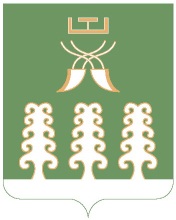 Совет сельского поселенияСтаротумбагушевский сельсоветмуниципального районаШаранский районРеспублики Башкортостанул. Центральная, д.14 д. Старотумбагушево                                     Шаранского района Республики Башкортостан, 452636 Тел.(34769) 2-47-19, e-mail:sttumbs@yandex.ru,www.stumbagush.sharan-sovet.ru